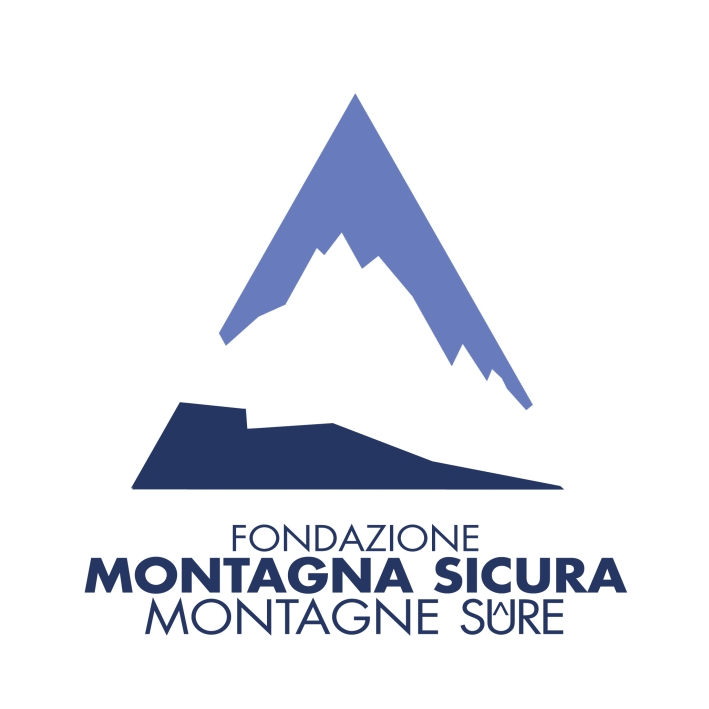 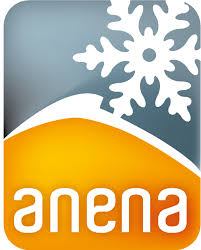 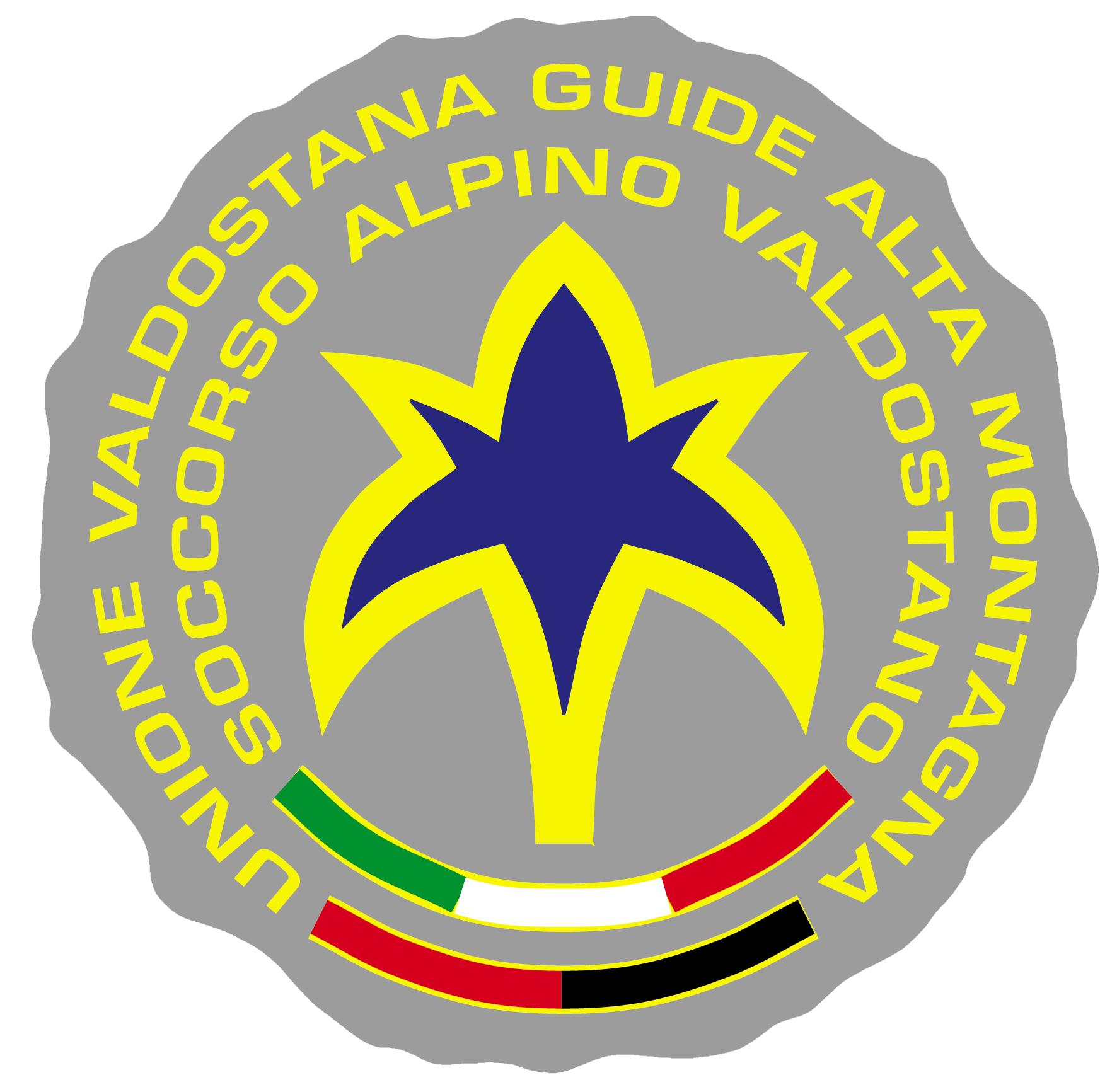 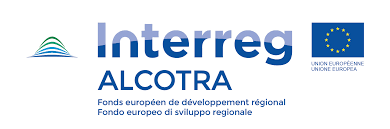 MODULO DI ISCRIZIONE AL CORSO “Formazione ANENA per guide alpine”Il/la sottoscritto/aNome_________________________________Cognome_____________________________________Nato/a a___________________________________ Prov. ___________  il_____/______/__________Codice Fiscale __________________________________   P.iva________________________________  Residente in Via__________________________________________________________N___________CAP____________ Città____________________________________________   Prov.  _____________ Tel. _______________________  Fax_____________________  Cell.___________________________ E-mail _____________________________________________________________________________ Professione ________________________________________________________________________con la presente chiede di iscriversi al corso “Formazione ANENA per guide alpine”Inviare il presente modulo compilato a Fondazione Montagna sicura, tramite FAX allo 0165-89133 o via e-mail a formazione@fondms.org. Le iscrizioni verranno accettate sulla base dell’ordine cronologico di arrivo.INFORMATIVA AI SENSI DEL D.LGS 196/03“CODICE IN MATERIA DEI DATI PERSONALI” La informiamo che il trattamento dei Suoi dati avverrà per la finalità di iscrizione e gestione del corso e solo con il Suo consenso, per ricevere materiale informativo riguardante le attività formative della Fondazione. I dati saranno trattati con modalità manuali, informatiche e/o telematiche. Potranno venire a conoscenza dei Suoi dati le seguenti categorie di incaricati del trattamento: Segreteria e Ufficio formazione. I dati potranno essere comunicati a enti partner esclusivamente per finalità istituzionali. I dati non saranno diffusi. Potrà rivolgersi al Servizio Privacy presso il titolare del trattamento per verificare i Suoi dati e farli integrare, aggiornare o rettificare e/o per esercitare gli altri diritti previsti dall’art. 7 del Codice. Titolare del trattamento dei dati è la Fondazione Montagna sicura con sede in località Villard de la Palud 1 – 11013 Courmayeur (AO). Il/la sottoscritto/a (nome e cognome) ________________________________________________________________ 		acconsente al trattamento dei dati per finalità informative 		non acconsente al trattamento dei dati per finalità informativeacconsente ai sensi degli art. 23 e 26 del D.Lgs. 196/03, al trattamento dei dati sensibili dell’interessato Per accettazione:Data _______________________ 			Firma ______________________________